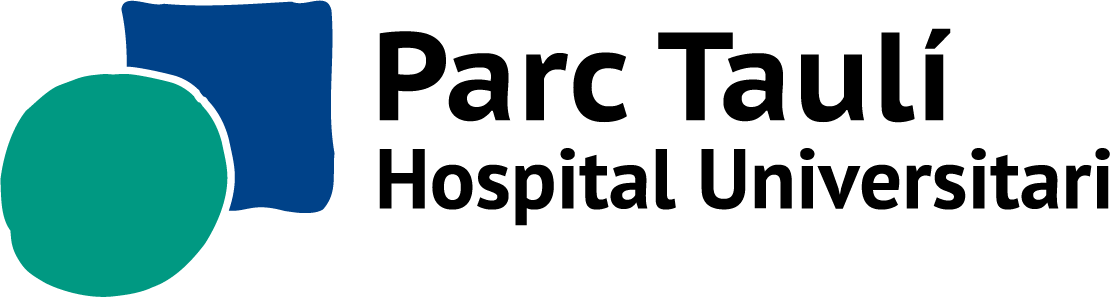 Associació d’Infermeres Jubilades del Parc Taulí de SabadellFull d’inscripció Sol·licito la inscripció com a soci/sòcia a l’Associació d’Infermeres Jubilades del  Parc Taulí de Sabadell, acceptant els Estatuts i el Reglament Intern d’aquesta Associació, realitzant un pagament de 25 euros en concepte d’inscripció al número de compte 
ES32 0081 0198 0600 0179 3085 (Banc de Sabadell).La quota anual serà de 10 euros.Autoritzo a l’Associació a registrar les meves dades personals en el Fitxer de Socis, destinat a la comunicació amb els associats i formar part del grup de WhatsApp per comunicació de la Junta amb els associats, i quedo informat/da que tinc el dret d’accés, rectificació, cancel·lació i oposició el qual puc exercir mitjançant comunicació a la Presidenta de l’Associació.El Fitxer de Socis està regulat per la Llei de Protecció de Dades de Caràcter Personal (Ley Orgánica 15/1999, de 13 de diciembre).DataNota: 1.- Per formalitzar la inscripció cal enviar a la Junta de l’Associació aquest full d’inscripció i el justificant de pagament mitjançant el correu electrònic jinfjub@gmail.com 2.- D’acord amb els Estatuts i el Reglament de l’Associació, la Junta Directiva prendrà una decisió sobre la petició i la comunicarà a la interessada.Associació d´Infermeres Jubilades del Parc Taulí de SabadellParc del Taulí, 1 - 08208 SabadellNom i cognoms:Domicili:Població:Codi Postal:Correu electrònic:Telèfon:DNI: